PENGEMBANGAN BAHAN AJAR BERBASIS KOMIK SAINS PADA TEMA ORGAN GERAK HEWAN DAN MANUSIA DI KELAS V SDPROPOSAL SKRIPSIOleh:
ULFA JULIYANTI
NPM : 181434074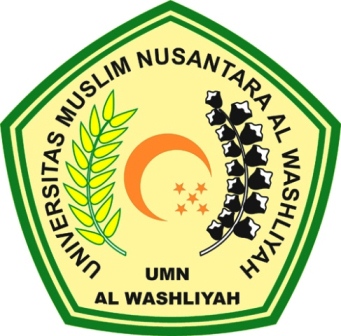 
FAKULTAS KEGURUAN DAN ILMU PENDIDIKANUNIVERSITAS MUSLIM NUSANTARA AL-WASHLIYAH 
MEDAN2022